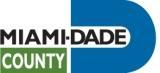 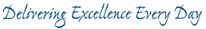 Miami Dade County Department of Emergency Management							9300 NW 41st Street 							Email:  emergencyplans@miamidade.gov							Phone: 305-468-5400Fax:     305-468-5401AHCA HEALTH FACILITY REPORTING SYSTEM (HFRS) DATABASE REGISTRATION SCREENSHOT & DATABASE PROCEDURES INSTRUCTIONSFOR ALL ALFs, HOSPITALS, INTERMEDIATE CARE FACILITIES FOR THE DEVELOPMENTALLY DISABLED (ICF), RESIDENTIAL TREATMENT CENTERS FOR CHILDREN AND ADOLESCENTS AND NURSING HOMES: The Agency for Health Care Administration requires that the following facilities register in the Health Facility Reporting System (HFRS): Assisted Living Facilities (ALFs), Hospitals, Intermediate Care Facilities for the Developmentally Disabled (ICF), Residential Treatment Centers for Children and Adolescents, and Nursing Homes. The HFRS tracks the emergency status and impact for AHCA regulated providers, assists in the prioritization of activities and responses to emergencies, and serves as a resource for the Miami-Dade County Emergency Operations Center. The HFRS enables reporting of information that has traditionally been collected through phone calls and fax responses, including emergency contacts, evacuation status, power and generator status, available beds and more. The HFRS is available to AHCA regulated providers that offer 24-hour care or a residential setting. Please include a screenshot of the facility’s HFRS database registration and procedures for making updates on the ESS throughout an emergency. The “AHCA Health Facility Reporting System (HFRS) Database Registration Screenshot” Cover Page must be the first page on the document. Please combine the Cover Page, the Screenshot, and Procedures into one document. When uploading the AHCA Health Facility Reporting System (HFRS) Database Registration Screenshot document and the AHCA Health Facility Reporting System (HFRS) Database Procedures for Making Updates do not include this page.FOR ALL OTHER FACILITIES: All other facilities do not need to register in the Emergency Status System. Please upload the third page labeled, “AHCA Health Facility Reporting System Database Enrollment Not Required” in this section. When uploading “AHCA Health Facility Reporting System Database Enrollment Not Required” Cover Page do not include this page.Miami Dade County Department of Emergency Management							9300 NW 41st Street 							Email:  emergencyplans@miamidade.gov							Phone: 305-468-5400Fax:     305-468-5401AHCA HEALTH FACILITY REPORTING SYSTEM (HFRS) DATABASE REGISTRATION SCREENSHOTCOVER PAGE A screenshot of the Health Facility Reporting System (HFRS) Database Registration for the facility provided herein is in accordance with the Agency for Health Care Administration (AHCA) and Miami-Dade County Department of Emergency Management. Miami Dade County Department of Emergency Management							9300 NW 41st Street 							Email:  emergencyplans@miamidade.gov							Phone: 305-468-5400Fax:     305-468-5401AHCA HEALTH FACILITY REPORTING SYSTEM (HFRS) DATABASE PROCEDURES FOR MAKING UPDATESProvided below is the procedure for making updates on the Health Facility Reporting System (HFRS) database. Included are the individual(s) responsible for updating the HFRS database for reporting the emergency status, planning, or operations throughout an emergency:Miami Dade County Department of Emergency Management							9300 NW 41st Street 							Email:  emergencyplans@miamidade.gov							Phone: 305-468-5400Fax:     305-468-5401AHCA HEALTH FACILITY REPORTING SYSTEM DATABASEENROLLMENTNOT REQUIREDEnrollment in the Health Facility Reporting System is only required for Assisted Living Facilities (ALFs), Hospitals, Intermediate Care Facilities for the Developmentally Disabled (ICF), Residential Treatment Centers for Children and Adolescents, and Nursing Homes.Procedures